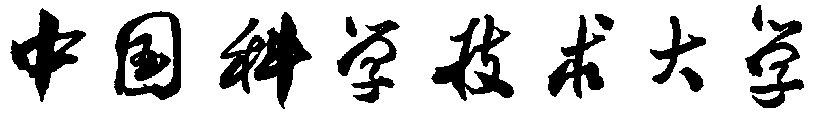 远程合作协议书为保障疫情期间科研合作项目的顺利实施，中国科学技术大学             学院             （简称甲方）和受聘人            （简称乙方）本着合法、公平、平等自愿、协商一致、诚实信用的原则和友好合作的精神，签订本协议。甲方根据学科发展和人才培养的需要，疫情期间聘请乙方借助网络开展远程授课、网络办公。甲乙双方根据所在院系学科发展的实际需要，协商确定具体的岗位职责和工作目标，规定利用远程视频、网络办公等多种方式,与外国专家开展科研合作、学术交流、论文指导、线上授课、学术研讨等工作：1.乙方主要承担科研内容为：2.拟科研合作产出成果为：远程合作自_____年_____月_____日起至_____年_____月_____日止，共_______天，甲方提供乙方专家补贴共计人民币__________元（经费发放标准参照《中国科学技术大学国际访问教授待遇》）。三、 乙方为甲方相关学科的发展积极工作，在学科建设、人才引进、青年教师培养、学术团队建设等方面展开工作。四、 本协议未尽事宜，由甲乙双方共同协商确定。五、 本协议内容遵照外专来源国及我国相关法律法规执行。六、 本协议双面打印，自甲乙双方签字盖章之日起生效。甲方（签字、盖章）：                  乙方（签字）：日期：                               日期：University of Science and Technology of ChinaAgreement on Remote CollaborationIn order to ensure smooth implementation of collaborative science and research projects during the epidemic, the School of ______________________ of University of Science and Technology of China (Party A) and the hired expert ______________________ (Party B) sign this agreement based on the principle of legal compliance, fairness, equality and voluntariness, consensus, and honesty and in the spirit of friendly cooperation.I. To meet the needs of disciplinary development and personnel training, Party A hires Party B to teach and work via the Internet during the epidemic.II. Based on actual needs of disciplinary development of the School, Party A and Party B determine specific job responsibilities and objectives through discussions. Both Parties should make use of multiple designated channels such as remote video and online office to carry out science and research collaboration, academic exchanges, guidance on paper-writing, online-teaching and academic seminars (Either item 3 or item 4 should be filled in).1. Party B’s job responsibilities in science and research:2. Agreed outcomes of science and research collaboration:3. Remote collaboration starts from _____(day)_____(month)_____(year) and ends on _____(day)_____(month)_____(year), lasting for _______ days. Party A provides Party B with expert subsidy totaling __________ RMB. (The payment standard refers to "Remuneration of International Visiting Professors of University of Science and Technology of China")III. Party B works for Party A to actively promote the development of related disciplines. Party B carries out work in discipline development, talent introduction, training of young teachers, and academic team building, etc.IV. Matters not covered in this agreement should be determined through consultation between both parties.V. The contents of this agreement shall be governed by the relevant laws and regulations of the foreign experts’ country and China.VI. This agreement is printed on both sides and it takes effect from the date of signature and seal of both parties.Party A (signature, seal):                      Party B (signature):Date:                                       Date: